Attachment 13b:2018 BRFSS Field Test Questionnaire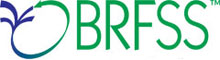 OMB Header and Introductory TextLandline IntroductionCell Phone IntroductionCore Section 1: Health StatusCore Section 2: Healthy DaysRotating Module: Healthcare AccessCore Section 6: Chronic Health ConditionsRotating Core Section: ArthritisCore Section 8: DemographicsRotating Core Section: Hypertension AwarenessRotating Core Section: Cholesterol AwarenessModule: Aspirin for CVD PreventionModule: Home/ Self Measured Blood PressureCore Section 9: Tobacco UseCore Section 10: Alcohol ConsumptionCore Section 11: ImmunizationModule: ME/CFSModule: Hepatitis Treatment and VaccinationModule: Family PlanningModule: CaregivingClosing StatementRead if necessaryReadInterviewer instructions (not read)Public reporting burden of this collection of information is estimated to average 27 minutes per response, including the time for reviewing instructions, searching existing data sources, gathering and maintaining the data needed, and completing and reviewing the collection of information. An agency may not conduct or sponsor, and a person is not required to respond to a collection of information unless it displays a currently valid OMB control number.  Send comments regarding this burden estimate or any other aspect of this collection of information, including suggestions for reducing this burden to CDC/ATSDR Reports Clearance Officer; 1600 Clifton Road NE, MS D-74,  Atlanta, Georgia 30333; ATTN:  PRA (0920-1061).Form ApprovedOMB No. 0920-1061Exp. Date 3/31/2018Interviewers do not need to read any part of the burden estimate nor provide the OMB number unless asked by the respondent for specific information. If a respondent asks for the length of time of the interview provide the most accurate information based on the version of the questionnaire that will be administered to that respondent.  If the interviewer is not sure, provide the average time as indicated in the burden statement. If data collectors have questions concerning the BRFSS OMB process, please contact Carol Pierannunzi at ivk7@cdc.gov.HELLO, I am calling for the    (health department).  My name is (name).  We are gathering information about the health of (state) residents.  This project is conducted by the health department with assistance from the Centers for Disease Control and Prevention. Your telephone number has been chosen randomly, and I would like to ask some questions about health and health practices.Question NumberQuestion textVariable namesResponses (DO NOT READ UNLESS OTHERWISE NOTED)SKIP INFO/ CATI NoteInterviewer Note (s)Column(s)LL01.Is this [PHONE NUMBER]?CTELENM11 YesGo to LL0263LL01.Is this [PHONE NUMBER]?CTELENM12 NoTERMINATE63LL02.Is this a private residence?PVTRESD11 YesGo to LL04Read if necessary: By private residence we mean someplace like a house or apartment.Do not read: Private residence includes any home where the respondent spends at least 30 days including vacation homes, RVs or other locations in which the respondent lives for portions of the year.64LL02.Is this a private residence?PVTRESD12 NoGo to LL0364LL02.Is this a private residence?PVTRESD13 No, this is a businessRead: Thank you very much but we are only interviewing persons on residential phones at this time.64LL03.Do you live in college housing?COLGHOUS1 YesGo to LL04Read if necessary:  By college housing we mean dormitory, graduate student or visiting faculty housing, or other housing arrangement provided by a college or university.65LL03.Do you live in college housing?COLGHOUS2 NoTERMINATERead: Thank you very much, but we are only interviewing persons who live in private residences or college housing at this time.65LL04.Do you currently live in__(state)____?STATERE11 YesGo to LL0566LL04.Do you currently live in__(state)____?STATERE12 NoTERMINATEThank you very much but we are only interviewing persons who live in [STATE] at this time.66LL05.Is this a cell phone?CELLFON41 Yes, it is a cell phone TERMINATERead: Thank you very much but we are only interviewing by landline telephones in private residences or college housing at this time.66LL05.Is this a cell phone?CELLFON42 Not a cell phoneGo to LL06Read if necessary: By cell phone we mean a telephone that is mobile and usable outside your neighborhood.Do not read: Telephone service over the internet counts as landline service (includes Vonage, Magic Jack and other home-based phone services).66LL06.Are you 18 years of age or older?LADULT1 Yes, male respondent2 Yes, female respondentDo not read: Sex will be asked again in demographics section.68LL06.Are you 18 years of age or older?LADULT3 NoTERMINATERead: Thank you very much but we are only interviewing persons aged 18 or older at this time.68Transition to Section 1. I will not ask for your last name, address, or other information that can identify you.  You do not have to answer any question you do not want to, and you can end the interview at any time.  Any personal information that you provide will not be used to identify you. If you have any questions about the survey, please call (give appropriate state telephone number).Do not read:  Introductory text may be reread when selected respondent is reached. Question NumberQuestion textVariable namesResponses (DO NOT READ UNLESS OTHERWISE NOTED)SKIP INFO/ CATI NoteInterviewer Note (s)Column(s)CP01.Is this a safe time to talk with you?SAFETIME1 YesGo to CP0275CP01.Is this a safe time to talk with you?SAFETIME2 No ([set appointment if possible]) TERMINATE]Thank you very much. We will call you back at a more convenient time.  75CP02.Is this [PHONE NUMBER]?CTELNUM11 YesGo to CP0376CP02.Is this [PHONE NUMBER]?CTELNUM12 NoTERMINATE76CP03.Is this a cell phone?CELLFON51 YesGo to CADULT77CP03.Is this a cell phone?CELLFON52 NoTERMINATERead: Thank you very much but we are only interviewing persons aged 18 or older at this time.77CP04.Are you 18 years of age or older?CADULT1 Yes, male respondent2 Yes, female respondentDo not read: Sex will be asked again in demographics section.78CP04.Are you 18 years of age or older?CADULT3 NoTERMINATERead: Thank you very much but we are only interviewing persons aged 18 or older at this time.78CP05.Do you live in a private residence?PVTRESD31 YesGo to CP07Read if necessary: By private residence we mean someplace like a house or apartmentDo not read: Private residence includes any home where the respondent spends at least 30 days including vacation homes, RVs or other locations in which the respondent lives for portions of the year.79CP05.Do you live in a private residence?PVTRESD32 NoGo to CP06Read: Thank you very much, but we are only interviewing persons who live in a private residence or college housing at this time.  79CP06.Do you live in college housing?CCLGHOUS1 YesGo to CP07Read if necessary:  By college housing we mean dormitory, graduate student or visiting faculty housing, or other housing arrangement provided by a college or university.80CP06.Do you live in college housing?CCLGHOUS2 NoTERMINATERead: Thank you very much, but we are only interviewing persons who live in private residences or college housing at this time.80CP07.Do you currently live in___(state)____?CSTATE11 YesGo to CP0981CP07.Do you currently live in___(state)____?CSTATE12 NoGo to CP0881CP08.In what state do you currently live?RSPSTAT11 Alabama2 Alaska4 Arizona5 Arkansas6 California8 Colorado9 Connecticut10 Delaware11 District of Columbia12 Florida13 Georgia15 Hawaii16 Idaho17 Illinois18 Indiana19 Iowa20 Kansas21 Kentucky22 Louisiana23 Maine24 Maryland25 Massachusetts26 Michigan27 Minnesota28 Mississippi29 Missouri30 Montana31 Nebraska32 Nevada33 New Hampshire34 New Jersey35 New Mexico36 New York37 North Carolina38 North Dakota39 Ohio40 Oklahoma41 Oregon42 Pennsylvania44 Rhode Island45 South Carolina46 South Dakota47 Tennessee48 Texas49 Utah50 Vermont51 Virginia53 Washington54 West Virginia55 Wisconsin56 Wyoming66 Guam72 Puerto Rico78 Virgin Islands99 Refused82-83Transition to section 1. I will not ask for your last name, address, or other information that can identify you.  You do not have to answer any question you do not want to, and you can end the interview at any time.  Any personal information that you provide will not be used to identify you. If you have any questions about the survey, please call (give appropriate state telephone number).Question NumberQuestion textVariable namesResponses (DO NOT READ UNLESS OTHERWISE NOTED)SKIP INFO/ CATI NoteInterviewer Note (s)Column(s)C01.01Would you say that in general your health is—	GENHLTHRead:1 Excellent2 Very Good3 Good 4 Fair5 PoorDo not read:7 Don’t know/Not sure9 Refused90Question NumberQuestion textVariable namesResponses (DO NOT READ UNLESS OTHERWISE NOTED)SKIP INFO/ CATI NoteInterviewer Note (s)Column(s)C02.01Now thinking about your physical health, which includes physical illness and injury, for how many days during the past 30 days was your physical health not good?	PHYSHLTH_ _ Number of days (01-30)88 None77 Don’t know/not sure99 Refused91-92C02.02Now thinking about your mental health, which includes stress, depression, and problems with emotions, for how many days during the past 30 days was your mental health not good?MENTHLTH_ _ Number of days (01-30)88 None77 Don’t know/not sure99 Refused93-94C02.03During the past 30 days, for about how many days did poor physical or mental health keep you from doing your usual activities, such as self-care, work, or recreation?POORHLTH_ _ Number of days (01-30)88 None77 Don’t know/not sure99 RefusedSkip if C02.01, PHYSHLTH, is 88 and C02.02, MENTHLTH, is 8895-96Question NumberQuestion textVariable namesResponses (DO NOT READ UNLESS OTHERWISE NOTED)SKIP INFO/ CATI NoteInterviewer Note (s)Column(s)HC.01What is the primary source of your health care coverage? Is it… HLTHCVR11 A plan purchased through an employer or union Notes: includes plans purchased through another person's employer2 A plan that you or another family member buys on your own 3 Medicare 4 Medicaid or other state program 5 TRICARE (formerly CHAMPUS), VA, or Military 6 Alaska Native, Indian Health Service, Tribal Health Services 7 Some other source 8 None (no coverage) 77 Don’t know/Not Sure 99 Refused Question NumberQuestion textVariable namesResponses (DO NOT READ UNLESS OTHERWISE NOTED)SKIP INFO/ CATI NoteInterviewer Note (s)Column(s)C06.01Has a doctor, nurse, or other health professional ever told you that you had any of the following? For each, tell me Yes, No, Or You’re Not Sure.Ever told) you that you had a heart attack also called a myocardial infarction?CVDINFR41 Yes2 No7 Don’t know / Not sure9 RefusedC06.02(Ever told) you had angina or coronary heart disease?CVDCRHD41 Yes2 No7 Don’t know / Not sure9 RefusedC06.03(Ever told) you had a stroke?CVDSTRK31 Yes2 No7 Don’t know / Not sure9 RefusedC06.04(Ever told) you had asthma?ASTHMA31 YesC06.04(Ever told) you had asthma?ASTHMA32 No7 Don’t know / Not sure9 RefusedGo to C06.06C06.05Do you still have asthma?ASTHNOW1 Yes2 No7 Don’t know / Not sure9 RefusedC06.06(Ever told) you had skin cancer?CHCSCNCR1 Yes2 No7 Don’t know / Not sure9 RefusedC06.07(Ever told) you had any other types of cancer?CHCOCNCR1 Yes2 No7 Don’t know / Not sure9 RefusedC06.08(Ever told) you have chronic obstructive pulmonary disease, C.O.P.D., emphysema or chronic bronchitis?CHCCOPD11 Yes2 No7 Don’t know / Not sure9 RefusedC06.10(Ever told) you have a depressive disorder (including depression, major depression, dysthymia, or minor depression)?ADDEPEV21 Yes2 No7 Don’t know / Not sure9 RefusedC06.11Not including kidney stones, bladder infection or incontinence, were you ever told you have kidney disease?  CHCKDNY11 Yes2 No7 Don’t know / Not sure9 RefusedRead if necessary: Incontinence is not being able to control urine flow.C06.12(Ever told) you have diabetes?DIABETE31 YesIf yes and respondent is female, ask: was this only when you were pregnant? If respondent says pre-diabetes or borderline diabetes, use response code 4.C06.12(Ever told) you have diabetes?DIABETE32 Yes, but female told only during pregnancy3 No4 No, pre-diabetes or borderline diabetes7 Don’t know / Not sure9 RefusedGo to Pre-Diabetes Optional Module (if used). Otherwise, go to next section.C06.13How old were you when you were told you have diabetes?DIABAGE2_ _ Code age in years [97 = 97 and older] 98 Don‘t know / Not sure 99 RefusedGo to Diabetes Module if used, otherwise go to next section. Question NumberQuestion textVariable namesResponses (DO NOT READ UNLESS OTHERWISE NOTED)SKIP INFO/ CATI NoteInterviewer Note (s)Column(s)ARTH.01(Ever told) you have some form of arthritis, rheumatoid arthritis, gout, lupus, or fibromyalgia?HAVARTH31 Yes2 No7 Don’t know / Not sure9 RefusedDo not read: Arthritis diagnoses include: rheumatism, polymyalgia rheumatic, osteoarthritis (not osteoporosis), tendonitis, bursitis, bunion, tennis elbow, carpal tunnel syndrome, tarsal tunnel syndrome, joint infection, Reiter’s syndrome, ankylosing spondylitis; spondylosis, rotator cuff syndrome, connective tissue disease, scleroderma, polymyositis, Raynaud’s syndrome, vasculitis, giant cell arteritis, Henoch-Schonlein purpura, Wegener’s granulomatosis, polyarteritis  nodosa)ARTH.02Has a doctor or other health professional ever suggested physical activity or exercise to help your arthritis or joint symptoms?ARTHEXER1 Yes2 No7 Don’t know / Not sure9 RefusedIf Arth01 = 2, 7 or 9, skip to next sectionIf the respondent is unclear about whether this means increase or decrease in physical activity, this means increase.ARTH.03Have you ever taken an educational course or class to teach you how to manage problems related to your arthritis or joint symptoms?ARTHEDU1 Yes2 No7 Don’t know / Not sure9 RefusedARTH.04Are you now limited in any way in any of your usual activities because of arthritis or joint symptoms?LMTJOIN21 Yes2 No7 Don’t know / Not sure9 RefusedIf a respondent question arises about medication, then the interviewer should reply: "Please answer the question based on how you are when you are taking any of the medications or treatments you might useARTH.05In the next question, we are referring to work for pay.  Do arthritis or joint symptoms now affect whether you work, the type of work you do or the amount of work you do?ARTHDIS21 Yes2 No7 Don’t know / Not sure9 RefusedIf respondent gives an answer to each issue (whether works, type of work, or amount of work), then if any issue is "yes" mark the overall response as "yes." If a question arises about medications or treatment, then the interviewer should say: "Please answer the question based on your current experience, regardless of whether you are taking any medication or treatment."ARTH.06Please think about the past 30 days, keeping in mind all of your joint pain or aching and whether or not you have taken medication.  During the past 30 days, how bad was your joint pain on average on a scale of 0 to 10 where 0 is no pain and 10 is pain or aching as bad as it can be.JOINPAIN__ __ Enter number [00-10]77 Don’t know/ Not sure99 RefusedQuestion NumberQuestion textVariable namesResponses (DO NOT READ UNLESS OTHERWISE NOTED)SKIP INFO/ CATI NoteInterviewer Note (s)Column(s)C08.01Format 1: What is your sex?Format 2:What was your sex at birth? Was it…SEX1Read if format 2 is selected:1 Male2 FemaleDo not read:7 Don’t know / Not sure9 RefusedStates may adopt one of the two formats of the question. If second format is used, read options.C08.02What is your age?AGE_ _ Code age in years07   Don’t know / Not sure09  RefusedC08.03Are you Hispanic, Latino/a, or Spanish origin?HISPANC3If yes, read: Are you…	1 Mexican, Mexican American, Chicano/a2 Puerto Rican3 Cuban4 Another Hispanic, Latino/a, or Spanish originDo not read:5 No7 Don’t know / Not sure9 RefusedOne or more categories may be selected.C08.04Which one or more of the following would you say is your race?MRACE1Please read:10 White  20 Black or African American 30 American Indian or Alaska Native40 Asian41 Asian Indian42 Chinese43 Filipino44 Japanese45 Korean46 Vietnamese47 Other Asian50 Pacific Islander51 Native Hawaiian52 Guamanian or Chamorro53 Samoan54 Other Pacific IslanderDo not read:60 Other88 No additional choices77 Don’t know / Not sure99 RefusedIf more than one response to C08.04; continue. Otherwise, go to C08.06.If 40 (Asian) or 50 (Pacific Islander) is selected read and code subcategories underneath major heading.One or more categories may be selected.C08.05Which one of these groups would you say best represents your race?ORACE3Please read:10 White  20 Black or African American 30 American Indian or Alaska Native40 Asian41 Asian Indian42 Chinese43 Filipino44 Japanese45 Korean46 Vietnamese47 Other Asian50 Pacific Islander51 Native Hawaiian52 Guamanian or Chamorro53 Samoan54 Other Pacific IslanderDo not read:60 Other77 Don’t know / Not sure99 RefusedIf 40 (Asian) or 50 (Pacific Islander) is selected read and code subcategories underneath major heading.If respondent has selected multiple races in previous and refuses to select a single race, code refusedC08.06Are you…MARITALPlease read:1 Married2 Divorced3 Widowed4 Separated5 Never marriedOr6 A member of an unmarried coupleDo not read:9 RefusedC08.07What is the highest grade or year of school you completed?EDUCARead if necessary:1 Never attended school or only attended kindergarten2 Grades 1 through 8 (Elementary)3 Grades 9 through 11 (Some high school)4 Grade 12 or GED (High school graduate)5 College 1 year to 3 years (Some college or technical school)6 College 4 years or more (College graduate)Do not read:9 RefusedC08.08Do you own or rent your home?RENTHOM11 Own2 Rent3 Other arrangement7 Don’t know / Not sure9 RefusedOther arrangement may include group home, staying with friends or family without paying rent. Home is defined as the place where you live most of the time/the majority of the year.  Read if necessary:  We ask this question in order to compare health indicators among people with different housing situations.   C08.14Have you ever served on active duty in the United States Armed Forces, either in the regular military or in a National Guard or military reserve unit?VETERAN31 Yes2 No7 Don’t know / Not sure9 RefusedRead if necessary: Active duty does not include training for the Reserves or National Guard, but DOES include activation, for example, for the Persian Gulf War.C08.15Are you currently…?EMPLOY1Read:1 Employed for wages2 Self-employed3 Out of work for 1 year or more 4 Out of work for less than 1 year5 A Homemaker6 A Student7 RetiredOr8 Unable to workDo not read:9 RefusedIf more than one, say “select the category which best describes you”.FOODSTAMP.01In the past 12 months, have you received food stamps, also called SNAP, the Supplemental Nutrition Assistance Program on an EBT card?***NEW***1 Yes2 No7 Don’t Know/Not Sure9 RefusedFood Stamps or SNAP (Supplemental Nutrition Assistance Program) is a government program that provides plastic cards, also known as EBT (Electronic Benefit Transfer) cards, that can be used to buy food. In the past, SNAP was called the Food Stamp Program and gave people benefits in paper coupons or food stamps.C08.16How many children less than 18 years of age live in your household?CHILDREN_  _ Number of children88 None99 RefusedC08.17Is your annual household income from all sources—INCOME2Read if necessary:04 Less than $25,000If no, ask 05; if yes, ask 03 ($20,000 to less than $25,000)03 Less than $20,000 If no, code 04; if yes, ask 02 ($15,000 to less than $20,000)02 Less than $15,000 If no, code 03; if yes, ask 01 ($10,000 to less than $15,000)01 Less than $10,000 If no, code 0205 Less than $35,000 If no, ask 06 ($25,000 to less than $35,000)06 Less than $50,000 If no, ask 07 ($35,000 to less than $50,000)07 Less than $75,000 If no, code 08($50,000 to less than $75,000)08 $75,000 or moreDo not read:77 Don’t know / Not sure99 RefusedIf respondent refuses at ANY income level, code ‘99’ (Refused)C08.18About how much do you weigh without shoes?WEIGHT2_  _  _  _ Weight (pounds/kilograms)7777 Don’t know / Not sure9999 RefusedIf respondent answers in metrics, put 9 in first column. Round fractions upC08.19About how tall are you without shoes?HEIGHT3_  _ / _ _ Height (ft / inches/meters/centimeters)77/ 77	Don’t know / Not sure99/ 99 	RefusedIf respondent answers in metrics, put 9 in first column. Round fractions downC08.20To your knowledge, are you now pregnant?PREGNANT1 Yes2 No7 Don’t know / Not sure9 RefusedSkip if C08.01, SEX, is coded 1; or C08.02, AGE,  is greater than 49Question NumberQuestion textVariable namesResponses (DO NOT READ UNLESS OTHERWISE NOTED)SKIP INFO/ CATI NoteInterviewer Note (s)Column(s)HYPER.01When was the last time you had your blood pressure checked by a doctor, nurse or other health professional? ***NEW***1 Never2 Within the past year (anytime less than one year ago)3 Within the past 2 years (1 year but less than 2 years ago)4 Within the past 3 years (2 years but less than 3 years ago)5 Within the past 4 years (3 years but less than 4 years ago)6 Within the past 5 years (4 years but less than 5 years ago)8 6 or more years ago7 Don’t know/ Not sure9 RefusedBy other health professional we mean nurse practitioner, a physician assistant, or some other licensed health professional. HYPER.02Have you ever been told by a doctor, nurse or other health professional that you have high blood pressure?BPHIGH41 Yes2 Yes, but female told only during pregnancy3 No4 Told borderline high or pre-hypertensive7 Don’t know / Not sure9 RefusedIf HYPER.02 = 2,3,4,7,9Go to next sectionIf “yes” and respondent is female, ask: “Was this only when you were pregnant?By other health professional we mean nurse practitioner, a physician assistant, or some other licensed health professional.HYPER.03Do you currently have a prescription medicine for your high blood pressure? 1 Yes2 No7 Don’t know / Not sure9 RefusedHYPER.04Would you say that... Read:1 You take it as directed2 You sometimes take it as directed3 You do not take the prescribed medication, or4 Medication was not prescribedDo not read:7 Don’t know/ Not sure9 RefusedQuestion NumberQuestion textVariable namesResponses (DO NOT READ UNLESS OTHERWISE NOTED)SKIP INFO/ CATI NoteInterviewer Note (s)Column(s)CHOL.01When was the last time you had your blood cholesterol checked? ***NEW***1 Never2 Within the past year (anytime less than one year ago)3 Within the past 2 years (1 year but less than 2 years ago)4 Within the past 3 years (2 years but less than 3 years ago)5 Within the past 4 years (3 years but less than 4 years ago)6 Within the past 5 years (4 years but less than 5 years ago)8 6 or more years ago7 Don’t know/ Not sure9 RefusedBlood cholesterol is a fatty substance found in the blood.  CHOL.02Have you ever been told by a doctor, nurse or other health professional that blood cholesterol is high?BPHIGH41 Yes2 No7 Don’t know / Not sure9 RefusedIf HYPER.02 = 2,3,4,7,9Go to next sectionIf “yes” and respondent is female, ask: “Was this only when you were pregnant?By other health professional we mean nurse practitioner, a physician assistant, or some other licensed health professional.CHOL.03Do you currently have a prescription medicine for your blood cholesterol? 1 Yes2 No7 Don’t know / Not sure9 RefusedCHOL.04Would you say that... Read:1 You take it as directed2 You sometimes take it as directed3 You do not take the prescribed medication, or4 Medication was not prescribedDo not read:7 Don’t know/ Not sure9 RefusedQuestion NumberQuestion textVariable namesResponses (DO NOT READ UNLESS OTHERWISE NOTED)SKIP INFO/ CATI NoteInterviewer Note (s)Column(s)ASP.01How often do you take an aspirin to prevent or control heart disease, heart attacks or stroke?  Would you say…. Read:1 Daily2 Some days3 Used to take it but had to stop due to side effects, or 4 Do not take itDo not read:7 Don’t know / Not sure9 RefusedQuestion NumberQuestion textVariable namesResponses (DO NOT READ UNLESS OTHERWISE NOTED)SKIP INFO/ CATI NoteInterviewer Note (s)Column(s)HSBP.01Has your healthcare provider recommended you check your blood pressure out of the office?1 Yes2 No7 Don’t know / Not sure9 RefusedIf HYPER.02 = 1 continue, else go to next sectionBy other healthcare provider we mean nurse practitioner, a physician assistant, or some other licensed health professional.HSBP.02Do you regularly check your blood pressure outside of your healthcare provider’s office? 1 Yes2 No7 Don’t know / Not sure9 RefusedIf HSBP = 2, 7, 9 Go to next sectionHSBP.03Where do you check your blood pressure outside of your healthcare provider?  Is it….Read:1 Mostly at home2 Mostly on a free machine at a pharmacy, grocery or similar location3 Do not check itDo not read:7 Don’t know / Not sure9 RefusedQuestion NumberQuestion textVariable namesResponses (DO NOT READ UNLESS OTHERWISE NOTED)SKIP INFO/ CATI NoteInterviewer Note (s)Column(s)C09.01Have you smoked at least 100 cigarettes in your entire life?SMOKE1001 YesDo not include: electronic cigarettes (e-cigarettes, njoy, bluetip), herbal cigarettes, cigars, cigarillos, little cigars, pipes, bidis, kreteks, water pipes (hookahs) or marijuana.5 packs = 100 cigarettesC09.01Have you smoked at least 100 cigarettes in your entire life?SMOKE1002 No7 Don’t know/Not Sure9 RefusedGo to C09.05C09.02Do you now smoke cigarettes every day, some days, or not at all?	SMOKDAY21 Every day2 Some daysC09.02Do you now smoke cigarettes every day, some days, or not at all?	SMOKDAY23 Not at all  	Go to C09.04C09.02Do you now smoke cigarettes every day, some days, or not at all?	SMOKDAY27 Don’t know / Not sure	9 RefusedGo to C09.05C09.03During the past 12 months, have you stopped smoking for one day or longer because you were trying to quit smoking?STOPSMK21 Yes2 No7 Don’t know / Not sure9 RefusedGo to C09.05C09.04How long has it been since you last smoked a cigarette, even one or two puffs?    LASTSMK2Read if necessary:01 Within the past month (less than 1 month ago)02 Within the past 3 months (1 month but less than 3 months ago)03 Within the past 6 months (3 months but less than 6 months ago)04 Within the past year (6 months but less than 1 year ago)05 Within the past 5 years (1 year but less than 5 years ago)06 Within the past 10 years (5 years but less than 10 years ago)07 10 years or more 08 Never smoked regularly77 Don’t know / Not sure99 RefusedC09.05Do you currently use chewing tobacco, snuff, or snus every day, some days, or not at all?USENOW31 Every day2 Some days3 Not at all7 Don’t know / Not sure9 RefusedRead if necessary: Snus (Swedish for snuff) is a moist smokeless tobacco, usually sold in small pouches that are placed under the lip against the gum.Question NumberQuestion textVariable namesResponses (DO NOT READ UNLESS OTHERWISE NOTED)SKIP INFO/ CATI NoteInterviewer Note (s)Column(s)C10.01During the past 30 days, how many days per week or per month did you have at least one drink of any alcoholic beverage such as beer, wine, a malt beverage or liquor?ALCDAY51 _ _ Days per week2 _ _ Days in past 30 daysC10.01During the past 30 days, how many days per week or per month did you have at least one drink of any alcoholic beverage such as beer, wine, a malt beverage or liquor?ALCDAY5888  No drinks in past 30 days 777 Don’t know / Not sure999 RefusedGo to next sectionC10.02One drink is equivalent to a 12-ounce beer, a 5-ounce glass of wine, or a drink with one shot of liquor. During the past 30 days, on the days when you drank, about how many drinks did you drink on the average?AVEDRNK2_ _  Number of drinks88 None77 Don’t know / Not sure99 RefusedRead if necessary: A 40 ounce beer would count as 3 drinks, or a cocktail drink with 2 shots would count as 2 drinks.C10.03Considering all types of alcoholic beverages, how many times during the past 30 days did you have X [CATI X = 5 for men, X = 4 for women] or more drinks on an occasion?DRNK3GE5_ _ Number of times 77 Don’t know / Not sure99 RefusedCATI X = 5 for men, X = 4 for womenC10.04During the past 30 days, what is the largest number of drinks you had on any occasion?MAXDRNKS_ _ Number of drinks77 Don’t know / Not sure99 RefusedQuestion NumberQuestion textVariable namesResponses (DO NOT READ UNLESS OTHERWISE NOTED)SKIP INFO/ CATI NoteInterviewer Note (s)Column(s)C11.01Now I will ask you questions about the flu vaccine. There are two ways to get the flu vaccine, one is a shot in the arm and the other is a spray, mist, or drop in the nose called FluMist™.Description:During the past 12 months, have you had either a flu shot or a flu vaccine that was sprayed in your nose? FLUSHOT61 Yes2 No7 Don’t know / Not sure9 RefusedA new flu shot came out in 2011 that injects vaccine into the skin with a very small needle. It is called Fluzone Intradermal vaccine. This is also considered a flu shot.C11.02During what month and year did you receive your most recent flu shot injected into your arm or flu vaccine that was sprayed in your nose?FLSHTMY2_ _ / _ _ _ _ Month/ Year 777777 Don’t know/ Not sure999999 RefusedC11.03At what kind of place did you get your last flu shot or vaccine?IMFVPLACRead if necessary:01 A doctor’s office or health maintenance organization (HMO)02 A health department03 Another type of clinic or health center (a community health center)04 A senior, recreation, or community center05 A store (supermarket, drug store)06 A hospital (inpatient)07 An emergency room08 Workplace09 Some other kind of place11 A schoolDo not read:10 Received vaccination in Canada/Mexico77 Don’t know / Not sure99 RefusedRead if necessary: How would you describe the place where you went to get your most recent flu vaccine?C11.03C11.04A vaccine to prevent the human papilloma virus or HPV infection is available and is called the cervical cancer or genital warts vaccine, HPV shot, [Fill: if female “GARDASIL or CERVARIX”, if male “GARDASIL”]. Have you ever had the HPV vaccination?1	YesC11.04A vaccine to prevent the human papilloma virus or HPV infection is available and is called the cervical cancer or genital warts vaccine, HPV shot, [Fill: if female “GARDASIL or CERVARIX”, if male “GARDASIL”]. Have you ever had the HPV vaccination?2 No7 Don’t know / Not sure9 Refused	Go to C11.06C11.05How many HPV shots did you receive? _ _ Number of shots (1-2)3 All shots77 Don’t know / Not sure99 RefusedC11.06Have you ever had the shingles or zoster vaccine?SHINGLE21 Yes2 No7 Don’t know / Not sure9 RefusedShingles is an illness that results in a rash or blisters on the skin, and is usually painful.  There are two vaccines now available for shingles: Zostavax, which requires 1 shot and Shingrix which requires 2 shots. Question NumberQuestion textVariable namesResponses (DO NOT READ UNLESS OTHERWISE NOTED)SKIP INFO/ CATI NoteInterviewer Note (s)Column(s)ME/CFS.01Have you ever been told by a doctor or other health professional that you had Chronic Fatigue Syndrome (CFS) or Myalgic Encephalomyelitis (ME)?***NEW***1 YesMy-al-gicEn-ceph-a-lo-my-eli-tisME/CFS.01Have you ever been told by a doctor or other health professional that you had Chronic Fatigue Syndrome (CFS) or Myalgic Encephalomyelitis (ME)?***NEW***2 No7 Don’t know / Not sure9 Refused	Go to next sectionMy-al-gicEn-ceph-a-lo-my-eli-tisME/CFS.02Do you still have Chronic Fatigue Syndrome (CFS) or Myalgic Encephalomyelitis (ME)?***NEW***1 Yes2 No7 Don’t know/ Not sure9 RefusedMy-al-gicEn-ceph-a-lo-my-eli-tisME/CFS.03Thinking about your CFS or ME, during the past 6 months, how many hours a week on average have you been able to work at a job or business for pay?IMFVPLACRead if necessary1   0 or no hours -- cannot work at all because of CFS or ME2    1 - 10 hours a week3  11- 20 hours a week4   21- 30 hours a week 5  31 - 40 hours a weekDo not read7 Don’t know/ Not sure9 RefusedQuestion NumberQuestion textVariable namesResponses (DO NOT READ UNLESS OTHERWISE NOTED)SKIP INFO/ CATI NoteInterviewer Note (s)Column(s)HTV.01Have you ever been told by a doctor or other health professional that you had Hepatitis C?***NEW***1 YesHepatitis C is an infection of the liver from the Hepatitis C virusHTV.01Have you ever been told by a doctor or other health professional that you had Hepatitis C?***NEW***2 No7 Don’t know / Not sure9 Refused	Go to HTV.05Hepatitis C is an infection of the liver from the Hepatitis C virusHTV.02Were you treated for Hepatitis C in 2015 or after? ***NEW***1 Yes2 No7 Don’t know/ Not sure9 RefusedMost hepatitis C treatments offered in 2015 or after were oral medicines or pills. Including Harvoni, Viekira, Zepatier, Epculsa and others. HTV.03Were you treated for Hepatitis C prior to 2015?***NEW***1 Yes2 No7 Don’t know/ Not sure9 RefusedMost hepatitis C treatments offered prior to 2015 were shots and pills given weekly or more often over many months.HTV.04Do you still have Hepatitis C?***NEW***1 Yes2 No7 Don’t know/ Not sure9 RefusedYou may still have Hepatitis C and feel healthy. Your blood must be tested again to tell if you still have Hepatitis C. HTV.05Has a doctor, nurse, or other health professional ever told you that you had hepatitis B?***NEW***1 YesHepatitis B is an infection of the liver from the hepatitis B virus.HTV.05Has a doctor, nurse, or other health professional ever told you that you had hepatitis B?***NEW***2 No7 Don’t know/ Not sure9 RefusedGo to HTV.07Hepatitis B is an infection of the liver from the hepatitis B virus.HTV.06Are you currently taking medicine to treat hepatitis B?***NEW***1 Yes2 No7 Don’t know/ Not sure9 RefusedHTV.07Have you ever received the Hepatitis B vaccine? ***NEW***1 Yes2 No7 Don’t know/ Not sure9 RefusedThe Hepatitis B vaccine is completed after a third shot is given. Only code “yes” if respondent indicates all shots have been completed. HTV.08Have you ever received the Hepatitis A vaccine?***NEW***1 Yes2 No7 Don’t know/ Not sure9 RefusedQuestion NumberQuestion textVariable namesResponses (DO NOT READ UNLESS OTHERWISE NOTED)SKIP INFO/ CATI NoteInterviewer Note (s)Column(s)FP.01The last time you had sex with a man, did you or your partner do anything to keep you from getting pregnant?	***NEW***1 YesContinueFP.01The last time you had sex with a man, did you or your partner do anything to keep you from getting pregnant?	***NEW***2 No Go to FP.04FP.01The last time you had sex with a man, did you or your partner do anything to keep you from getting pregnant?	***NEW***3 No partner/  not sexually active4 Same sex partner7 Don’t know / Not sure9 Refused	Go to next sectionFP.02The last time you had sex with a man, what did you or your partner do to keep you from getting pregnant?***NEW***Read if necessary:		01 Female sterilization (ex. Tubal ligation, Essure, Adiana) 02 Male sterilization (vasectomy) 03 Contraceptive implant (ex. Nexplanon, Jadelle, Sino  Implant, Implanon) 04 IUD, Levonorgestrel (LNG) or other hormonal (ex. Mirena, Skyla, Liletta, Kylena) 05 IUD, Copper-bearing (ex. ParaGard) 06 IUD, type unknown 07 Shots (ex. Depo-Provera or DMPA) 08 Birth control pills, any kind 09 Contraceptive patch (ex. Ortho Evra, Xulane) 10 Contraceptive ring (ex. NuvaRing)Go to FP.03If respondent reports using more than one method, please code the method that occurs first on the list.If respondent reports using “condoms,” probe to determine if “female condoms” or “male condoms.”If respondent reports using an “I.U.D.” probe to determine if “levonorgestrel I.U.D.” or “copper-bearing I.U.D.”If respondent reports “other method,” ask respondent to “please specific” and ensure that their response does not fit into another category.  If response does fit into another category, please mark appropriately. FP.02The last time you had sex with a man, what did you or your partner do to keep you from getting pregnant?***NEW***11 Male condoms 12 Diaphragm, cervical cap, sponge 13 Female condoms 14 Not having sex at certain times (rhythm or natural family planning) 15 Withdrawal (or pulling out) 16 Foam, jelly, film, or cream 17 Emergency contraception (morning after pill) 18 Other method Do not read:77 Don’t know/ Not sure99 RefusedGo to next moduleIf respondent reports using more than one method, please code the method that occurs first on the list.If respondent reports using “condoms,” probe to determine if “female condoms” or “male condoms.”If respondent reports using an “I.U.D.” probe to determine if “levonorgestrel I.U.D.” or “copper-bearing I.U.D.”If respondent reports “other method,” ask respondent to “please specific” and ensure that their response does not fit into another category.  If response does fit into another category, please mark appropriately. FP.04Some reasons for not doing anything to keep you from getting pregnant the last time you had sex might include wanting a pregnancy, not being able to pay for birth control, or not thinking that you can get pregnant.What was your main reason for not using a method to prevent pregnancy the last time you had sex with a man?***NEW***Read if necessary:01 You didn’t think you were going to have sex/no regular partner 02 You just didn’t think about it 03 Don’t care if you get pregnant 04 You want a pregnancy 05 You or your partner don’t want to use birth control 06 You or your partner don’t like birth control/side effects 07 You couldn’t pay for birth control 08 You had a problem getting birth control when you needed it 09 Religious reasons 10 Lapse in use of a method 11 Don’t think you or your partner can get pregnant (infertile or too old) 12 You had tubes tied (sterilization) 13 You had a 14 Your partner had a vasectomy (sterilization15 You are currently breast-feeding 16 You just had a baby/postpartum 17 You are pregnant now 18 Same sex partner 19 Other reasons Do not read:77 Don’t know/Not sure99 RefusedIf respondent reports “other reason,” ask respondent to “please specify” and ensure that their response does not fit into another category.  If response does fit into another category, please mark appropriately.Question NumberQuestion textVariable namesResponses (DO NOT READ UNLESS OTHERWISE NOTED)SKIP INFO/ CATI NoteInterviewer Note (s)Column(s)CG.01People may provide regular care or assistance to a friend or family member who has a health problem or disability.During the past 30 days, did you provide regular care or assistance to a friend or family member who has a health problem or disability? 	CAREGIV11	YesContinueIf caregiving recipient has died in the past 30 days, say “I’m so sorry to hear of your loss.” and code 8.CG.01People may provide regular care or assistance to a friend or family member who has a health problem or disability.During the past 30 days, did you provide regular care or assistance to a friend or family member who has a health problem or disability? 	CAREGIV12 No7 Don’t know / Not sure9 Refused Go to CG.09If caregiving recipient has died in the past 30 days, say “I’m so sorry to hear of your loss.” and code 8.CG.01People may provide regular care or assistance to a friend or family member who has a health problem or disability.During the past 30 days, did you provide regular care or assistance to a friend or family member who has a health problem or disability? 	CAREGIV18 Caregiving recipient died in past 30 days	Go to next sectionIf caregiving recipient has died in the past 30 days, say “I’m so sorry to hear of your loss.” and code 8.CG.02What is his or her relationship to you? CRGREL101 Mother02 Father03 Mother-in-law04 Father-in-law05 Child06 Husband07 Wife08 Same-sex partner09 Brother or brother-in-law10 Sister or sister-in-law11 Grandmother12 Grandfather13 Grandchild14 Other relative15 Non-relative/ Family friend16 Unmarried partner77 Don’t know/Not sure99 RefusedFor example is he or she your mother or daughter or father or son?If more than one person, say: “Please refer to the person to whom you are giving the most care.”CG.03For how long have you provided care for that person? Would you say…CRGVLNG1Read:1 Less than 30 days2 1 month to less than 6 months3 6 months to less than 2 years4 2 years to less than 5 years5 5 years or moreDo not read:7   Don’t Know/ Not Sure9   RefusedCG.04In an average week, how many hours do you provide care or assistance? Would you say…CRGVHRS1Read:1 Up to 8 hours per week2 9 to 19 hours per week3 20 to 39 hours per week4 40 hours or moreDo not read:7  Don’t know/Not sure9  RefusedCG.05What is the main health problem, long-term illness, or disability that the person you care for has?CRGVPRB21 Arthritis/ Rheumatism2 Asthma3 Cancer4 Chronic respiratory conditions such as Emphysema or COPD5 Dementia and other Cognitive Impairment Disorders such as Alzheimer’s disease6 Developmental Disabilities such as Autism, Down’s Syndrome, and Spina Bifida7 Diabetes8 Heart Disease, Hypertension9 Human Immunodeficiency Virus Infection (HIV)10 Mental Illnesses, such as Anxiety, Depression, or Schizophrenia11 Other organ failure or diseases such as kidney or liver problems12 Substance Abuse or Addiction Disorders13 Injuries, including broken bones14 Old age/ infirmity/frailty15 OtherDo not read:77 Don’t know/Not sure99 RefusedIf respondent provides more than one say: “Please tell me which one of these conditions would you say is the major problem?”CG.06Does the person you care for also have Alzheimer’s disease, dementia or other cognitive impairment disorder? ***NEW***1 Yes2 No7 Don’t know/ Not sure9 RefusedCG.07In the past 30 days, did you provide care for this person by managing personal care such as giving medications, feeding, dressing, or bathing?CRGVPERS1 Yes2 No7 Don’t know/ Not sure9 RefusedCG.08(In the past 30 days, did you provide care for this person by…) managing household tasks such as cleaning, managing money, or preparing meals?CRGVHOUS1 Yes2 No7 Don’t know/ Not sure9 RefusedIf CG.01 = 1 or 8, go to next moduleCG.09In the next 2 years, do you expect to provide care or assistance to a friend or family member who has a health problem or disability? 	CRGVEXPT1 Yes2 No7 Don’t know/ Not sure9 RefusedRead if necessaryReadCATI instructions (not read)That was my last question.  Everyone’s answers will be combined to help us provide information about the health practices of people in this state.  Thank you very much for your time and cooperation.